функция  «Отменить»Нажатие кнопки Отменить позволяет отменить последнюю выполненную команду. Для отмены нескольких операций следует либо нажимать на кнопку несколько раз, либо открыть список и выделить те команды, которые нужно отменить.
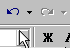 Напишем предложение:                            Среди функций Word есть одна, называемая Отменить. Выделим его и нажмем клавишу Delete. Предложение удалено. Нажмем кнопку Отменить. Все восстановилосьКопирование и перемещение фрагментаПри работе с текстами нередко требуется набирать повторяющийся текстНаберем пока первые шесть строк, последние две не вводим: Заслонивши тебя от простуды
Я подумаю: "Боже всевышний"!
Я тебя никогда не забуду
Я тебя никогда не увижу.

И качнутся бессмысленной высью
Пара фраз, залетевших отсюда:
Я тебя никогда не забуду
Я тебя никогда не увижу.
Здесь два куплета, в которых последние строки повторяются. Чтобы не повторять ввод, скопируем их.Для этого:выделяем две строки и нажимаем кнопку Копировать, выделенный блок внесен в буфер. ставим курсор под второй куплет и нажимаем кнопку Вставить. Информация из буфера появилась в тексте. Копировать - копирование выделенного фрагмента в буфер 
 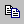  Вставить - вставка фрагмента из буфера в документ (в позицию курсора).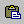 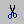 Вырезать - удаление выделенного фрагмента и помещение его в буфер обменаСоздание списковСделаем меню для ресторана (можете написать то, что вам по вкусу:)

Первое
Второе 
ТретьеВыделим эти три пункта и нажмем на них правой кнопкой мыши. Появится так называемое "контекстное меню". Здесь выберем Список… В диалоговом окне назначим Маркированный список в виде звездочек  или любой другой вид.Должен получиться такой список:
ПервоеВторое Третье Списки могут быть маркированными (значки) и нумерованными (каждый пункт обозначен цифрой).Часто при наборе текстов возникает проблема нехватки или излишка объема текста.И последнее. Часто при наборе текстов возникает проблема нехватки или излишка объема текста (преподаватель требует реферат на 10 листов, а есть только 5 и наоборот). Чтобы растянуть текст, необходимо выделить абзацы, выбрать меню Формат, Абзац, и в списке междустрочный выбрать полуторный или двойной (для увеличения межстрочного интервала).
Чтобы растянуть текст, необходимо выделить абзацы, выбрать меню Формат, Абзац, и в списке междустрочный выбрать полуторный или двойной (для увеличения межстрочного интервала).